Załącznik Nr 3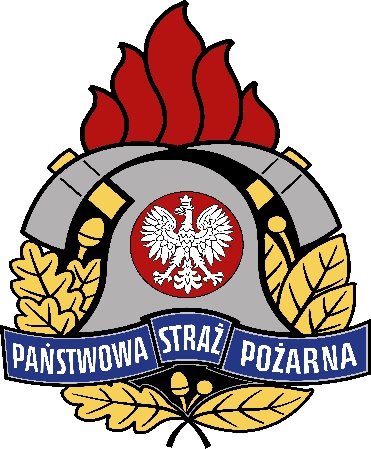 Komenda WojewódzkaPaństwowej Straży Pożarnejw KrakowieU M O W A DOSTAWA 2 SZT. MOTOPOMP PRZEWOŹNYCH DO WODY ZANIECZYSZCZONEJKraków,  dnia ………………..2019 r. UMOWA – projektnr WZP.2370.12…….2019zawarta w dniu ………………….. r. pomiędzy: Skarbem Państwa - Komendą Wojewódzką Państwowej Straży Pożarnej w Krakowie, ul. Zarzecze 106, 30-134 Kraków, NIP 675-00-07-386, zwaną dalej Zamawiającym, reprezentowaną przez:- …………………………………………………………………………………….…a Firmą …………………………………………………….…………………………………….ul .………………….., …………………, NIP ………………….., REGON ……………….., KRS ………………… zwaną dalej Wykonawcą, reprezentowaną przez: - ……………………………………………………………………………………..W wyniku wyboru przez Zamawiającego oferty Wykonawcy w postępowaniu o udzielenie zamówienia publicznego w trybie przetargu nieograniczonego, zgodnie z ustawą z dnia 29.01.2004 r. Prawo zamówień publicznych (t. j. Dz. U. z 2019 r. poz. 1843) zawiera się umowę o następującej  treści:§ 1.  POSTANOWIENIA OGÓLNEO ile w umowie jest mowa o:producencie należy przez to rozumieć podmiot, który jest bezpośrednim wytwórcą przedmiotu umowy. W czasie realizacji umowy Wykonawca na każde żądanie Zamawiającego zobowiązuje się do pisemnego informowania Zamawiającego o postępach w pracach lub o ewentualnych powstałych problemach, czy opóźnieniach oraz do udzielenia wszelkich wyjaśnień.§ 2.  PRZEDMIOT UMOWYPrzedmiotem umowy jest dostawa 2 szt. motopomp przewoźnych do wody zanieczyszczonej …………………………………………………………………. zgodnych ze specyfikacją istotnych warunków zamówienia nr WZP.2370.12.5.2019 z dnia…………… oraz ofertą Wykonawcy z dnia …………… stanowiącymi integralną część niniejszej umowy. Zamawiający zobowiązany jest do zapłacenia Wykonawcy ceny, o której mowa w § 3 ust. 2 oraz do odebrania przedmiotu umowy zgodnie z postanowieniami § 6.§ 3. CENAWartość jednostkowa netto przedmiotu umowy wynosi ................................................ zł (słownie: ..........................................), w tym:		Stawka podatku VAT ..........................................................................................Wartość całkowita brutto przedmiotu umowy wynosi ................................................ zł (słownie: ..........................................), w tym:Wartość netto przedmiotu umowy .......................................................................Stawka podatku VAT ..........................................................................................Wynagrodzenie wskazane w ust. 2 obejmuje wszystkie koszty związane z realizacją przez Wykonawcę przedmiotu umowy, w tym z tytułu udzielenia wszystkich niezbędnych licencji do korzystania z przedmiotu umowy. § 4 .WARUNKI PŁATNOŚCIWykonawca wystawi na Zamawiającego fakturę za dostawę przedmiotowych motopomp.Zamawiający zapłaci Wykonawcy cenę dostarczonego przedmiotu umowy, jednorazowo przelewem na wskazany w fakturze rachunek bankowy, w terminie 30 dni od daty otrzymania prawidłowo wystawionej faktury (w tym ustrukturyzowanej faktury elektronicznej, o której mowa w ustawie z dnia 9 listopada 2018 r. o elektronicznym fakturowaniu w zamówieniach publicznych, koncesjach na roboty budowlane lub usługi oraz partnerstwie publiczno-prywatnym (Dz. U. z 2018 r. poz. 2191) przesyłanej za pośrednictwem systemu teleinformatycznego), po dokonaniu odbioru faktycznego przedmiotu umowy, potwierdzonego protokołem odbioru i szkoleń.Datą zapłaty jest data obciążenia konta bankowego Zamawiającego.§ 5 .TERMIN WYDANIA PRZEDMIOTU UMOWYWykonawca zobowiązuje się dostarczyć  przedmiot umowy, o którym mowa w § 2 umowy w terminie do dnia 10 grudnia 2019 r. Termin, o którym mowa w ust. 1 zostaje zastrzeżony na korzyść obu stron umowy. Potwierdzeniem zrealizowania umowy w terminie jest podpisanie bez uwag  protokołu odbioru faktycznego i szkolenia o których mowa w § 6 ust. 5 i 9Jeżeli opóźnienie w dostawie przedmiotu umowy przekroczy 1 dzień kalendarzowy Zamawiający ma prawo odstąpić od umowy bez wyznaczania terminu dodatkowego. W takim przypadku Zamawiający nie będzie zobowiązany zwrócić Wykonawcy kosztów, jakie Wykonawca poniósł w związku z umową. Odstąpienie od umowy wymaga, pod rygorem nieważności, formy pisemnej poprzez złożenie oświadczenia drugiej stronie. Za dopuszczalną formę złożenia oświadczenia uznaje się przesłanie maila na adres................. Oświadczenie o odstąpieniu od umowy może być złożone w terminie 10 dni od dnia zaistnienia przyczyn odstąpienia.  §6 OBIÓR PRZEDMIOTU UMOWY ORAZ SZKOLENIEOdbiór przedmiotu umowy odbędzie się w siedzibie Zamawiającego. Odbioru dokona komisja, w skład, której będzie wchodziło co najmniej 3 przedstawicieli Zamawiającego. Wykonawca zawiadomi pisemnie Zamawiającego o gotowości do przeprowadzenia odbioru przedmiotu umowy z co najmniej 3-dniowym wyprzedzeniem. Zawiadomienie należy przesłać do Wydziału Zamówień Publicznych Komendy Wojewódzkiej Państwowej Straży Pożarnej w Krakowie drogą elektroniczną na adres przetargi@straz.krakow.plPo otrzymaniu zawiadomienia, o którym mowa w ust. 2 Zamawiający wyznaczy termin przeprowadzenia odbioru.Podczas odbioru Zamawiający dokona sprawdzenia kompletności przedmiotu umowy, sprawdzenia funkcjonowania przedmiotu umowy oraz kompletności dokumentacji technicznej wymienionej w § 7. Wykonawca jest zobowiązany do zapewnienia warunków umożliwiających pełne sprawdzenie poprawności działania przedmiotu umowy.Protokół odbioru zostanie sporządzony w 2 egzemplarzach, każdy na prawach oryginału, po 1 egzemplarzu dla Zamawiającego i Wykonawcy oraz zostanie podpisany przez przedstawicieli stron. Warunkiem podpisania protokołu końcowego jest przedstawienie podpisanego protokołu, o którym mowa w ust. 9 niniejszego paragrafu.W przypadku stwierdzenia podczas odbioru przedmiotu umowy usterek, Wykonawca zobowiązuje się do ich niezwłocznego usunięcia lub wymiany przedmiotu umowy na wolny od usterek. W przypadku, gdy Zamawiający uzna, że nie jest możliwe zapewnienie zgodności przedmiotu umowy z wymaganiami w niej określonymi może odstąpić od umowy z winy Wykonawcy, naliczając przy tym karę umowną. Mają zastosowanie odpowiednie zapisy § 5 ust. 4 i § 9 ust. 2.W przypadku, gdy Wykonawca nie jest w stanie niezwłocznie usunąć usterek, 
o których mowa w ust. 7 odbiór zostaje przerwany. Po usunięciu usterek dalszy tok postępowania zgodny z ust. 1 – 7. Wykonawca poniesie wszelkie koszty związane z przemieszczeniem przedmiotu umowy z siedziby Wykonawcy do siedziby Zamawiającego, w szczególności: koszty paliwa, przewozu, ubezpieczenia w transporcie, opłat celnych.  Wykonawca lub jego przedstawiciele przeprowadzą na własny koszt szkolenie z obsługi przedmiotu umowy dla minimum 2 i maksymalnie 4 przedstawicieli Zamawiającego najpóźniej w dniu odbioru przedmiotu umowy. Dokładną ilość uczestników szkolenia określi Zamawiający. Protokół z przeprowadzonego szkolenia wraz z wykazem osób przeszkolonych, zostanie sporządzony w 2 egzemplarzach, po 1 egzemplarzu dla Zamawiającego i Wykonawcy oraz zostanie podpisany przez przedstawicieli stron.§ 7.  DOKUMENTACJA TECHNICZNAWraz z przedmiotem umowy Wykonawca zobowiązuje się dostarczyć i wydać następujące dokumenty:instrukcję użytkowania sporządzoną w języku polskim, zgodnie z obowiązującymi przepisami,książkę gwarancyjną lub dokument równoważny w języku polskim, z zapisami zgodnymi z postanowieniami niniejszej umowy,poświadczoną za zgodność z oryginałem kopię świadectwa dopuszczenia dla przedmiotu umowy zgodnie z rozporządzeniem Ministra Spraw Wewnętrznych z dnia 20 czerwca 2007 r. w sprawie wykazu wyrobów służących zapewnieniu bezpieczeństwa publicznego lub ochronie zdrowia i życia oraz mienia, a także zasad wydawania dopuszczenia tych wyrobów do użytkowania (Dz. U. Nr 143, poz.1002 z późń. zm.),dokumentację niezbędną do rejestracji pojazdu jako samochód specjalny pożarniczy. § 8.  GWARANCJA I WSPARCIE Wykonawca udziela Zamawiającemu:……… miesięcy gwarancji jakości oraz rękojmi na przedmiot umowy. Okres gwarancji i rękojmi liczy się od dnia podpisania protokołu odbioru faktycznego, o którym mowa w § 6 ust. 5 niniejszej umowy. Wykonawca zobowiązany jest do bezpłatnego usuwania przez autoryzowany serwis Wykonawcy lub Producenta wszelkich zaistniałych wad i uszkodzeń przedmiotu umowy, tj. do bezpłatnej naprawy lub wymiany w szczególności: podzespołów, wyposażenia, części, które w okresie gwarancji okażą się wadliwe, tj. niepełnowartościowe lub uszkodzone na skutek zastosowania wadliwych materiałów, błędnej konstrukcji, niepełnej sprawności, wadliwego wykonania lub z innych przyczyn. Gwarancją objęte są wady przedmiotu umowy wynikające z wad materiałowych oraz wad wykonania.Wykonawca w okresie gwarancji zobowiązany jest do wymiany części i podzespołów na nowe, nie regenerowane. W uzasadnionych przypadkach Zamawiający może wyrazić pisemną zgodę na zastosowanie części regenerowanych.Koszty transportu przedmiotu umowy do autoryzowanego serwisu Wykonawcy lub Producenta, materiałów do naprawy, części zamiennych i podzespołów oraz wszelkie inne koszty związane wykonaniem napraw w ramach gwarancji i rękojmi za wady obciążają Wykonawcę. Strony zgodnie ustalają, że Wykonawca niezwłocznie usunie przez autoryzowany serwis Wykonawcy / Producenta wady przedmiotu umowy - ujawnione w okresie gwarancji i zgłoszone przez Zamawiającego za pośrednictwem poczty elektronicznej na adres……………………….. Okres gwarancji ulega przedłużeniu o czas od momentu zgłoszenia przedmiotu umowy do naprawy do momentu odebrania z naprawy sprawnego przedmiotu umowy. W przypadku rozbieżnych stanowisk, co do istnienia i zakresu wad jakościowych strony mogą zlecić wykonanie ekspertyzy niezależnemu ekspertowi. Koszty tej ekspertyzy poniesie strona, której stanowiska nie potwierdzi ekspertyza. Gdy strony w terminie 14 dni nie ustalą osoby wspólnego, niezależnego eksperta, wówczas prawo wyboru eksperta przysługiwać będzie Zamawiającemu. W przypadku, gdy wykonana ekspertyza potwierdzi stanowisko Zamawiającego wówczas Wykonawca zobowiązany będzie do zwrotu Zamawiającemu całości kosztów wykonania ekspertyzy.Wykonawca gwarantuje wykonanie w okresie gwarancji we własnym zakresie i na własny koszt wszystkich czynności serwisowych wskazanych w książkach serwisowych, instrukcjach obsługi czy też innych dokumentach dotyczących przedmiotu umowy obejmujących również wymianę materiałów, olejów i płynów eksploatacyjnych oraz innych elementów podlegających okresowej wymianie. Koszty dojazdu, transportu do serwisu obciążają Wykonawcę.§ 9. KARY UMOWNEJeżeli Wykonawca dopuści się zwłoki w dostarczeniu systemu, o  którym mowa w § 2 w stosunku do terminu ustalonego w § 5 ust. 1 umowy, zapłaci Zamawiającemu za każdy rozpoczęty dzień zwłoki karę umowną w wysokości 0,1 % wynagrodzenia określonego w § 3 ust. 1 umowy, jednakże nie więcej niż 30 % wynagrodzenia określonego w  § 3 ust. 1 umowy, na podstawie noty obciążeniowej wystawionej przez Zamawiającego.W przypadku odstąpienia od umowy przez Zamawiającego z przyczyn leżących po stronie Wykonawcy, obowiązany jest on zapłacić Zamawiającemu karę umowną w wysokości 10 % wartości całkowitej brutto przedmiotu umowy.Termin zapłaty kar, o których mowa w ust. 1 - 2 wynosi 14 dni od daty otrzymania noty obciążeniowej. W przypadku, gdy wysokość poniesionej szkody przewyższa wysokość kar zastrzeżonych w umowie Zamawiający może żądać odszkodowania na zasadach ogólnych w wysokości odpowiadającej poniesionej szkodzie w pełnej wysokości.Jeżeli Zamawiający opóźni termin dokonania zapłaty za fakturę, zapłaci Wykonawcy odsetki ustawowe od kwot niezapłaconych w terminie za każdy rozpoczęty dzień opóźnienia, na podstawie noty obciążającej wystawionej przez Wykonawcę na kwotę zgodną z warunkami niniejszej umowy.§ 10.  ROZSTRZYGANIE SPORÓW I OBOWIĄZUJĄCE PRAWOStrony umowy zgodnie oświadczają, że w przypadku powstania sporu na tle realizacji niniejszej umowy poddają się rozstrzygnięciu sporu przez polski sąd właściwy dla siedziby Zamawiającego.W sprawach nie objętych umową będą miały zastosowanie odpowiednie przepisy ustawy z dnia 23 kwietnia 1964 r. Kodeks cywilny i ustawy Prawo Zamówień Publicznych oraz inne obowiązujące przepisy prawa odnoszące się do przedmiotu umowy. § 12. POSTANOWIENIA KOŃCOWEZmiana umowy wymaga formy pisemnej pod rygorem nieważności i sporządzona będzie w formie aneksu.Dopuszczalne istotne zmiany umowy określa rozdział XX SIWZ nr WZP.2370.12.5.2019.Umowę sporządzono w 3 jednobrzmiących egzemplarzach w języku polskim, 2 egzemplarze dla Zamawiającego i  1 egzemplarz dla Wykonawcy.Przeniesienie przez Wykonawcę praw i obowiązków, w tym wierzytelności, wynikających z umowy wymaga pisemnej zgody Zamawiającego.Zamawiający						Wykonawca	..............................................				...............................................Załączniki:Oferta Wykonawcy z dnia ..........................